Extension of Skilled Worker Certificate of Sponsorship (CoS) ApplicationExtension of Skilled Worker Certificate of Sponsorship (CoS) ApplicationExtension of Skilled Worker Certificate of Sponsorship (CoS) ApplicationExtension of Skilled Worker Certificate of Sponsorship (CoS) ApplicationExtension of Skilled Worker Certificate of Sponsorship (CoS) ApplicationExtension of Skilled Worker Certificate of Sponsorship (CoS) Application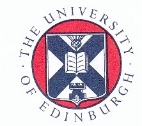 This form is used if you wish to continue to employ an individual who requires a Skilled Worker visa to work in the UK.  Information on how to complete the form can be found at Skilled worker CoS Extension Application form Guidance DocumentFor further details see: https://www.ed.ac.uk/human-resources/international-staff/information-managers/manager-sponsored-staff A cost of £239, and if applicable the immigration skills charge, is incurred at the point that the CoS is assigned.  This will be recharged to schools/departments. Fees borne by applicants are detailed at the link below, this gives an indication of how much will be claimed by applicants via the visa fee reimbursement process. For further information see: Skilled Worker visa - GOV.UK (www.gov.uk)This form is used if you wish to continue to employ an individual who requires a Skilled Worker visa to work in the UK.  Information on how to complete the form can be found at Skilled worker CoS Extension Application form Guidance DocumentFor further details see: https://www.ed.ac.uk/human-resources/international-staff/information-managers/manager-sponsored-staff A cost of £239, and if applicable the immigration skills charge, is incurred at the point that the CoS is assigned.  This will be recharged to schools/departments. Fees borne by applicants are detailed at the link below, this gives an indication of how much will be claimed by applicants via the visa fee reimbursement process. For further information see: Skilled Worker visa - GOV.UK (www.gov.uk)This form is used if you wish to continue to employ an individual who requires a Skilled Worker visa to work in the UK.  Information on how to complete the form can be found at Skilled worker CoS Extension Application form Guidance DocumentFor further details see: https://www.ed.ac.uk/human-resources/international-staff/information-managers/manager-sponsored-staff A cost of £239, and if applicable the immigration skills charge, is incurred at the point that the CoS is assigned.  This will be recharged to schools/departments. Fees borne by applicants are detailed at the link below, this gives an indication of how much will be claimed by applicants via the visa fee reimbursement process. For further information see: Skilled Worker visa - GOV.UK (www.gov.uk)This form is used if you wish to continue to employ an individual who requires a Skilled Worker visa to work in the UK.  Information on how to complete the form can be found at Skilled worker CoS Extension Application form Guidance DocumentFor further details see: https://www.ed.ac.uk/human-resources/international-staff/information-managers/manager-sponsored-staff A cost of £239, and if applicable the immigration skills charge, is incurred at the point that the CoS is assigned.  This will be recharged to schools/departments. Fees borne by applicants are detailed at the link below, this gives an indication of how much will be claimed by applicants via the visa fee reimbursement process. For further information see: Skilled Worker visa - GOV.UK (www.gov.uk)This form is used if you wish to continue to employ an individual who requires a Skilled Worker visa to work in the UK.  Information on how to complete the form can be found at Skilled worker CoS Extension Application form Guidance DocumentFor further details see: https://www.ed.ac.uk/human-resources/international-staff/information-managers/manager-sponsored-staff A cost of £239, and if applicable the immigration skills charge, is incurred at the point that the CoS is assigned.  This will be recharged to schools/departments. Fees borne by applicants are detailed at the link below, this gives an indication of how much will be claimed by applicants via the visa fee reimbursement process. For further information see: Skilled Worker visa - GOV.UK (www.gov.uk)This form is used if you wish to continue to employ an individual who requires a Skilled Worker visa to work in the UK.  Information on how to complete the form can be found at Skilled worker CoS Extension Application form Guidance DocumentFor further details see: https://www.ed.ac.uk/human-resources/international-staff/information-managers/manager-sponsored-staff A cost of £239, and if applicable the immigration skills charge, is incurred at the point that the CoS is assigned.  This will be recharged to schools/departments. Fees borne by applicants are detailed at the link below, this gives an indication of how much will be claimed by applicants via the visa fee reimbursement process. For further information see: Skilled Worker visa - GOV.UK (www.gov.uk)This form is used if you wish to continue to employ an individual who requires a Skilled Worker visa to work in the UK.  Information on how to complete the form can be found at Skilled worker CoS Extension Application form Guidance DocumentFor further details see: https://www.ed.ac.uk/human-resources/international-staff/information-managers/manager-sponsored-staff A cost of £239, and if applicable the immigration skills charge, is incurred at the point that the CoS is assigned.  This will be recharged to schools/departments. Fees borne by applicants are detailed at the link below, this gives an indication of how much will be claimed by applicants via the visa fee reimbursement process. For further information see: Skilled Worker visa - GOV.UK (www.gov.uk)Fields marked with an asterisk are mandatoryFields marked with an asterisk are mandatoryFields marked with an asterisk are mandatoryFields marked with an asterisk are mandatoryFields marked with an asterisk are mandatoryFields marked with an asterisk are mandatoryFields marked with an asterisk are mandatoryPersonal InformationPersonal InformationPersonal InformationPersonal InformationPersonal InformationPersonal InformationPersonal Information*Title:*Title:*Title:*Family or last name:*Family or last name:*Family or last name:*First name(s): *First name(s): *First name(s): Other names: Other names: Other names: *Nationality:*Nationality:*Nationality:*Place of Birth:*Place of Birth:*Place of Birth:*Country of Birth: *Country of Birth: *Country of Birth: *Date of Birth:*Date of Birth:*Date of Birth:*Gender:*Gender:*Gender:*Country of residence:*Country of residence:*Country of residence:Passport/Travel Document InformationPassport/Travel Document InformationPassport/Travel Document InformationPassport/Travel Document InformationPassport/Travel Document InformationPassport/Travel Document InformationPassport/Travel Document Information*Passport number: *Passport number: *Passport number: *Issue date: *Issue date: *Issue date: *Expiry date: *Expiry date: *Expiry date: *Place of issue of passport:*Place of issue of passport:*Place of issue of passport:(UK) Home Address Information(UK) Home Address Information(UK) Home Address Information(UK) Home Address Information(UK) Home Address Information(UK) Home Address Information(UK) Home Address Information*Address:*Address:*Address:*City or town: *City or town: *City or town: County, area district or province:County, area district or province:County, area district or province:*Postcode or zip code: *Postcode or zip code: *Postcode or zip code: *Country:*Country:*Country:Identification NumbersIdentification NumbersIdentification NumbersIdentification NumbersIdentification NumbersIdentification NumbersIdentification NumbersUK National Insurance number: UK National Insurance number: UK National Insurance number: Employee ID number:Employee ID number:Employee ID number:Work Information and DatesWork Information and DatesWork Information and DatesWork Information and DatesWork Information and DatesWork Information and DatesWork Information and Dates* Has the applicant met the criteria for sponsorship?* Has the applicant met the criteria for sponsorship?* Has the applicant met the criteria for sponsorship?* Has the applicant met the criteria for sponsorship?* Has the applicant met the criteria for sponsorship?* Has the applicant met the criteria for sponsorship?* Has the applicant met the criteria for sponsorship?Does the ATAS requirement apply?Does the ATAS requirement apply?Does the ATAS requirement apply?Does the ATAS requirement apply?*Proposed CoS Start Date:*Proposed CoS Start Date:*Proposed CoS Start Date:*Proposed CoS Start Date:*Proposed CoS End Date:CoS end date should be in line with fixed term contract end date.*Proposed CoS End Date:CoS end date should be in line with fixed term contract end date.*Proposed CoS End Date:CoS end date should be in line with fixed term contract end date.*Proposed CoS End Date:CoS end date should be in line with fixed term contract end date.*Is a multiple-entry visa required? *Is a multiple-entry visa required? *Is a multiple-entry visa required? *Is a multiple-entry visa required? *Total weekly hours of work:*Total weekly hours of work:*Total weekly hours of work:*Total weekly hours of work:Main Work Location AddressMain Work Location AddressMain Work Location AddressMain Work Location AddressMain Work Location AddressMain Work Location AddressMain Work Location Address*School/Department*School/Department*School/Department*Address:*Address:*Address:*City/town: *City/town: *City/town: Country, area, district or province:Country, area, district or province:Country, area, district or province:*Postcode:*Postcode:*Postcode:Other regular work addresses - Complete if the individual will be working in a number of buildingsOther regular work addresses - Complete if the individual will be working in a number of buildingsOther regular work addresses - Complete if the individual will be working in a number of buildingsOther regular work addresses - Complete if the individual will be working in a number of buildingsOther regular work addresses - Complete if the individual will be working in a number of buildingsOther regular work addresses - Complete if the individual will be working in a number of buildingsOther regular work addresses - Complete if the individual will be working in a number of buildingsAddress: Address: Address: City or town: City or town: City or town: Country, area district or province:Country, area district or province:Country, area district or province:Postcode:Postcode:Postcode: Documents required for all applications Documents required for all applications Documents required for all applications Documents required for all applications Documents required for all applications Documents required for all applications Documents required for all applicationsIf the individual is named on a grant, fresh verified copies of the grant papers naming the individual.If the individual is named on a grant, fresh verified copies of the grant papers naming the individual.If the individual is named on a grant, fresh verified copies of the grant papers naming the individual. Individual’s Employment Details Individual’s Employment Details Individual’s Employment Details Individual’s Employment Details Individual’s Employment Details Individual’s Employment Details Individual’s Employment Details*Job Title*SOC CodeLine Manager*Summary of job description:(1000 character limit)The job description should accurately reflect what the individual will be doing e.g. summary of the main responsibilities.  *Summary of job description:(1000 character limit)The job description should accurately reflect what the individual will be doing e.g. summary of the main responsibilities.  *Gross pay per annum:*Gross pay per annum:Details of any allowances:Details of any allowances:Give registration details if there is a legal requirement for the individual to be registered with a professional or other official organisation in the United Kingdom:Give registration details if there is a legal requirement for the individual to be registered with a professional or other official organisation in the United Kingdom:Give registration details if there is a legal requirement for the individual to be registered with a professional or other official organisation in the United Kingdom:Give registration details if there is a legal requirement for the individual to be registered with a professional or other official organisation in the United Kingdom:Give registration details if there is a legal requirement for the individual to be registered with a professional or other official organisation in the United Kingdom:Does the Immigration Skills Charge apply?Does the Immigration Skills Charge apply?Does the Immigration Skills Charge apply?Does the Immigration Skills Charge apply?Does the Immigration Skills Charge apply?Supporting Documentation RequiredCompleted Right to Work Checklist (section 3 onwards) with verified copies of all appropriate passport/identity documents.Proof of change assignment (if extending) or transfer contract request (if moving to a new role) if not already processed by HRATAS certificate/electronic approval notice from FCDO (if required)Supporting Documentation RequiredCompleted Right to Work Checklist (section 3 onwards) with verified copies of all appropriate passport/identity documents.Proof of change assignment (if extending) or transfer contract request (if moving to a new role) if not already processed by HRATAS certificate/electronic approval notice from FCDO (if required)Supporting Documentation RequiredCompleted Right to Work Checklist (section 3 onwards) with verified copies of all appropriate passport/identity documents.Proof of change assignment (if extending) or transfer contract request (if moving to a new role) if not already processed by HRATAS certificate/electronic approval notice from FCDO (if required)Supporting Documentation RequiredCompleted Right to Work Checklist (section 3 onwards) with verified copies of all appropriate passport/identity documents.Proof of change assignment (if extending) or transfer contract request (if moving to a new role) if not already processed by HRATAS certificate/electronic approval notice from FCDO (if required)Supporting Documentation RequiredCompleted Right to Work Checklist (section 3 onwards) with verified copies of all appropriate passport/identity documents.Proof of change assignment (if extending) or transfer contract request (if moving to a new role) if not already processed by HRATAS certificate/electronic approval notice from FCDO (if required)Costing Information - Please complete the costing details below. For further information please refer to the guidance on the chart of accounts available on the Finance SharePoint.Costing Information - Please complete the costing details below. For further information please refer to the guidance on the chart of accounts available on the Finance SharePoint.Costing Information - Please complete the costing details below. For further information please refer to the guidance on the chart of accounts available on the Finance SharePoint.Costing Information - Please complete the costing details below. For further information please refer to the guidance on the chart of accounts available on the Finance SharePoint.Costing Information - Please complete the costing details below. For further information please refer to the guidance on the chart of accounts available on the Finance SharePoint.Costing Information - Please complete the costing details below. For further information please refer to the guidance on the chart of accounts available on the Finance SharePoint.Costing Information - Please complete the costing details below. For further information please refer to the guidance on the chart of accounts available on the Finance SharePoint.Costing Information - Please complete the costing details below. For further information please refer to the guidance on the chart of accounts available on the Finance SharePoint.Costing Information - Please complete the costing details below. For further information please refer to the guidance on the chart of accounts available on the Finance SharePoint.Costing Information - Please complete the costing details below. For further information please refer to the guidance on the chart of accounts available on the Finance SharePoint.% SplitEntity(3 digits)Fund(6 digits)Cost Centre (8 digits)Account(4 digits)Analysis(6 digits)Portfolio(8 digitsProduct(8 digits)Intercompany(3 digits)GuidanceMANDATORY% Split of the  costingDriven by payroll element Use the mapping toolMANDATORYRequired to capture the type of funding the payroll cost is attached to​MANDATORYOrganisational Unit (department)MANDATORYRefer to mapping toolLikely to always be zero but cross check against the mapping toolLikely to always be zero but cross check against the mapping toolLikely to always be zero but cross check against the mapping toolFor cross charging to or from a subsidiary, cross check against the mapping toolEXAMPLE100%1101234561234567800000000000000000000000000000Costing Split 1     %Costing Split 2     %Costing Split 3     %Name:Signature:Contact No:Date:Submitting the CoS Application formSubmitting the CoS Application formSubmitting the CoS Application formSubmitting the CoS Application formTo submit the form to HR Operations, create a Service Request (SR) using Request Certificate of Sponsorship (COS) as the Category name under Forms. If you experience any problems submitting the CoS Request form using above category please use ‘Sponsorship’ instead. See How to raise and maintain a service request enquiry. Please input any relevant messages for HR Operations into the SR details section.Name the Title of the SR using this format: start date of COS – Applicant Name – Application Type (abbreviation)e.g. 1 Sep 21 – John Smith –Skilled Worker ExtensionPlease attach the application and supporting documents to the SR as one Zip File (please use the SR functionality as described above and not an email to the Helpline team). This will reduce the risk of some documents not being uploaded due to file size restrictions. Please name each document with a clear description e.g. CoS application form, reference, interview notes etc (there’s no need to use the HR SharePoint naming convention as the documents will be combined into one).To submit the form to HR Operations, create a Service Request (SR) using Request Certificate of Sponsorship (COS) as the Category name under Forms. If you experience any problems submitting the CoS Request form using above category please use ‘Sponsorship’ instead. See How to raise and maintain a service request enquiry. Please input any relevant messages for HR Operations into the SR details section.Name the Title of the SR using this format: start date of COS – Applicant Name – Application Type (abbreviation)e.g. 1 Sep 21 – John Smith –Skilled Worker ExtensionPlease attach the application and supporting documents to the SR as one Zip File (please use the SR functionality as described above and not an email to the Helpline team). This will reduce the risk of some documents not being uploaded due to file size restrictions. Please name each document with a clear description e.g. CoS application form, reference, interview notes etc (there’s no need to use the HR SharePoint naming convention as the documents will be combined into one).To submit the form to HR Operations, create a Service Request (SR) using Request Certificate of Sponsorship (COS) as the Category name under Forms. If you experience any problems submitting the CoS Request form using above category please use ‘Sponsorship’ instead. See How to raise and maintain a service request enquiry. Please input any relevant messages for HR Operations into the SR details section.Name the Title of the SR using this format: start date of COS – Applicant Name – Application Type (abbreviation)e.g. 1 Sep 21 – John Smith –Skilled Worker ExtensionPlease attach the application and supporting documents to the SR as one Zip File (please use the SR functionality as described above and not an email to the Helpline team). This will reduce the risk of some documents not being uploaded due to file size restrictions. Please name each document with a clear description e.g. CoS application form, reference, interview notes etc (there’s no need to use the HR SharePoint naming convention as the documents will be combined into one).To submit the form to HR Operations, create a Service Request (SR) using Request Certificate of Sponsorship (COS) as the Category name under Forms. If you experience any problems submitting the CoS Request form using above category please use ‘Sponsorship’ instead. See How to raise and maintain a service request enquiry. Please input any relevant messages for HR Operations into the SR details section.Name the Title of the SR using this format: start date of COS – Applicant Name – Application Type (abbreviation)e.g. 1 Sep 21 – John Smith –Skilled Worker ExtensionPlease attach the application and supporting documents to the SR as one Zip File (please use the SR functionality as described above and not an email to the Helpline team). This will reduce the risk of some documents not being uploaded due to file size restrictions. Please name each document with a clear description e.g. CoS application form, reference, interview notes etc (there’s no need to use the HR SharePoint naming convention as the documents will be combined into one).